PřihláškaI. uzávěrka 3.5.2018 , II. uzávěrka 17.5.2018               Jméno                                    Příjmení               Jméno                                    PříjmeníSoutěž mladý vystavovatelSoutěž Nejhezčí párSoutěž chovatelská skupinaPřihláška na chovný svodSobota 9.6.2018               Jméno                                    Příjmení               Jméno                                    Příjmení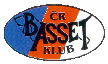   36. Klubová výstava Basset klubu ČR     Konopiště      se zadáváním titulu Klubový vítěz Basset klubu ČR     Sobota 9.6.2018Plemeno	PesFenaBarvaTřída štěňat    4-6 měsíců  dorost    6-9 měsíců mladých9-18 měsícůmezitřída  15-24 měsíců otevřená  od 15 měsícůpracovní  od 15 měsíců   vítězů  od 15 měsícůveteránů     od 8 letJméno psa Zkr. knihy Č.zápisuDat.nar.Otec Matka ChovatelMajitel Ulice Číslo Místo PSČ Země	Telefon	E-mail Jméno dítěteDat. nar.AdresaJméno a plemeno psaPlemenoPesFenaMajitelPlemenoChov. staniceChovatelPes/FenaPes/FenaPes/FenaPes/FenaPes/FenaPes/FenaPlemeno	PesFenaJméno psa Zkr. knihy Č.zápisuDat.nar.Otec Matka ChovatelMajitel Ulice Číslo Místo PSČ Země	Telefon	E-mail Podle propozic poukazuji tyto poplatky:Za prvního psa Kč............Za druhého a dalšího psa ..............................................Za prvního psa nečlena .................................................Za druhého psa nečlena ................................................Za dorost nebo veterána ...............................................Soutěže dítě a pes .......................................................Ostatní soutěže ...........................................................Chovný svod ...............................................................Inzerce a reklama ........................................................Celkem .......................................................................Neúčast na výstavě z jakýchkoliv příčin nemůže být důvodem k nároku na vrácení výstavních poplatků.Prohlašuji, že jsou mi známa ustanovení propozic a že se jim podrobuji.Datum ............... Podpis  ....................................... Místo pro nalepení kopie ústřižku     poštovní poukázky,  jako potvrzení  o zaplacení, případně ji přiložte  k přihlášce.   Platbu posílejte poštovní poukázkou    typu A na adresu  BASSETKLUB ČR  Zadní Třebáň č. 8  267 29 Zadní Třebáň  Č.účtu:  000000-0015534101/0100 variabilní symbol 500 Při platbě bankovním převodem přiložte kopii bankovního příkazu    Vzor vyplnění poukázky najdete na  www.bassetklub.cz  v menu „Ke stažení“Pro každého psa vyplňte samostatnou přihlášku a doporučeně pošlete na adresu:Jana Polakovičová, Kly-Lom 259, 27741 Kly, Czech Republic, e-mail: jpolakovicova@seznam.czPotvrzení přihlášky bude zasláné na e-mail v případě, že je vyplněna e-mail adresa.  Ostatní dostanou potvrzení běžně poštou. Potvrzení bude odesláno nejpozději 10 dní před výstavou. 